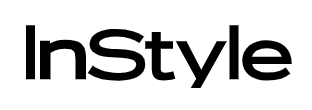 September 17, 2020*Featured on homepage*“After blazing her own trail into the heart of the hip-hop scene, the much-beloved rapper Chika is here to stay.” – InStylehttps://www.instyle.com/celebrity/rapper-chika-interview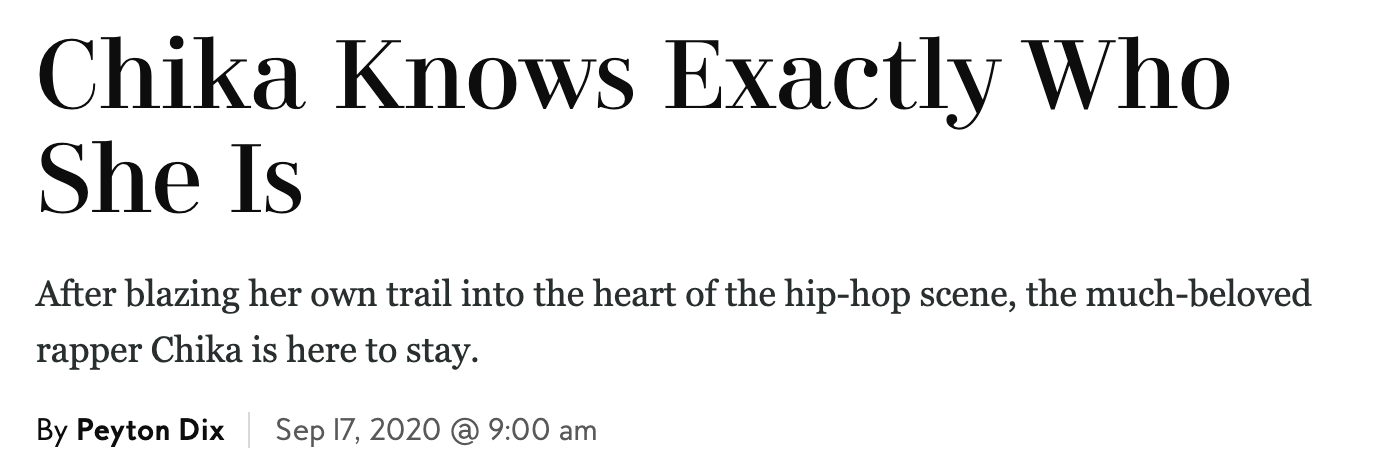 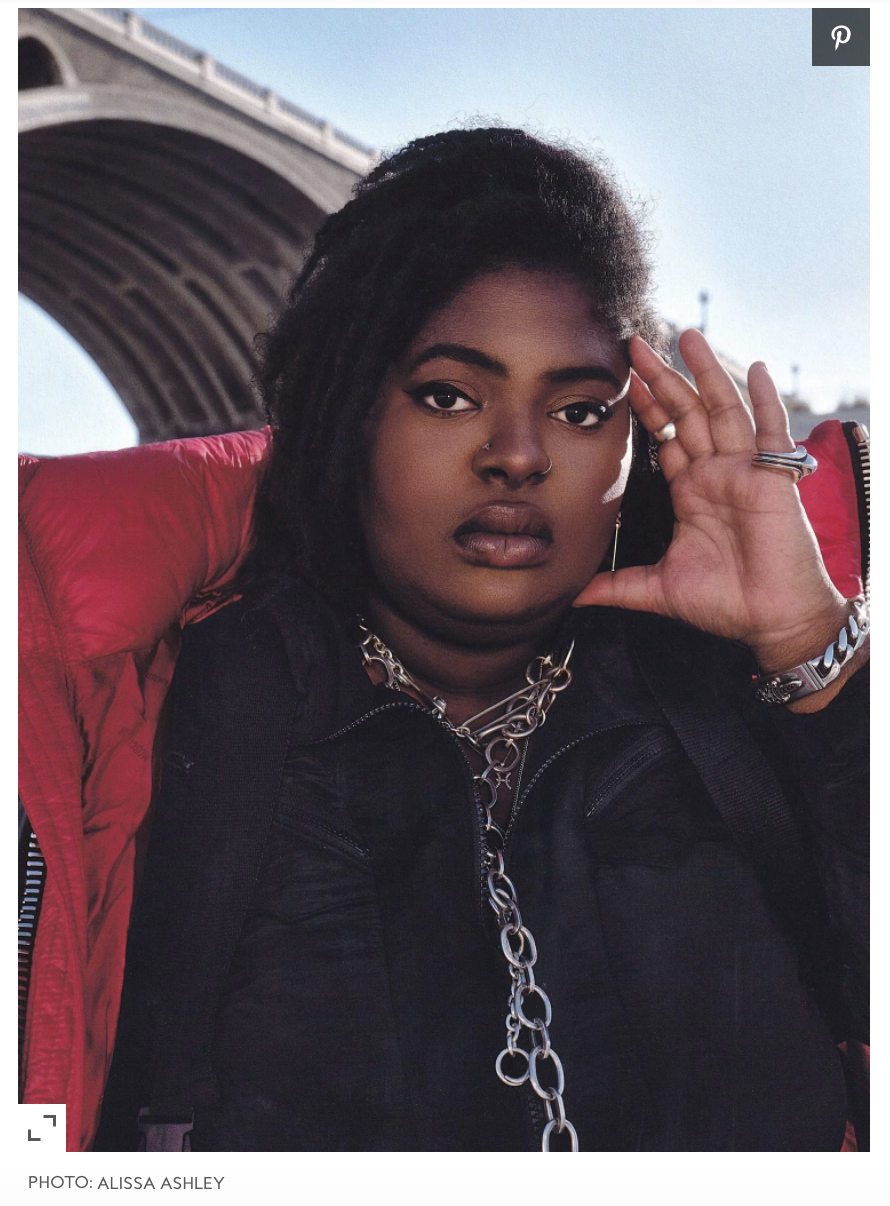 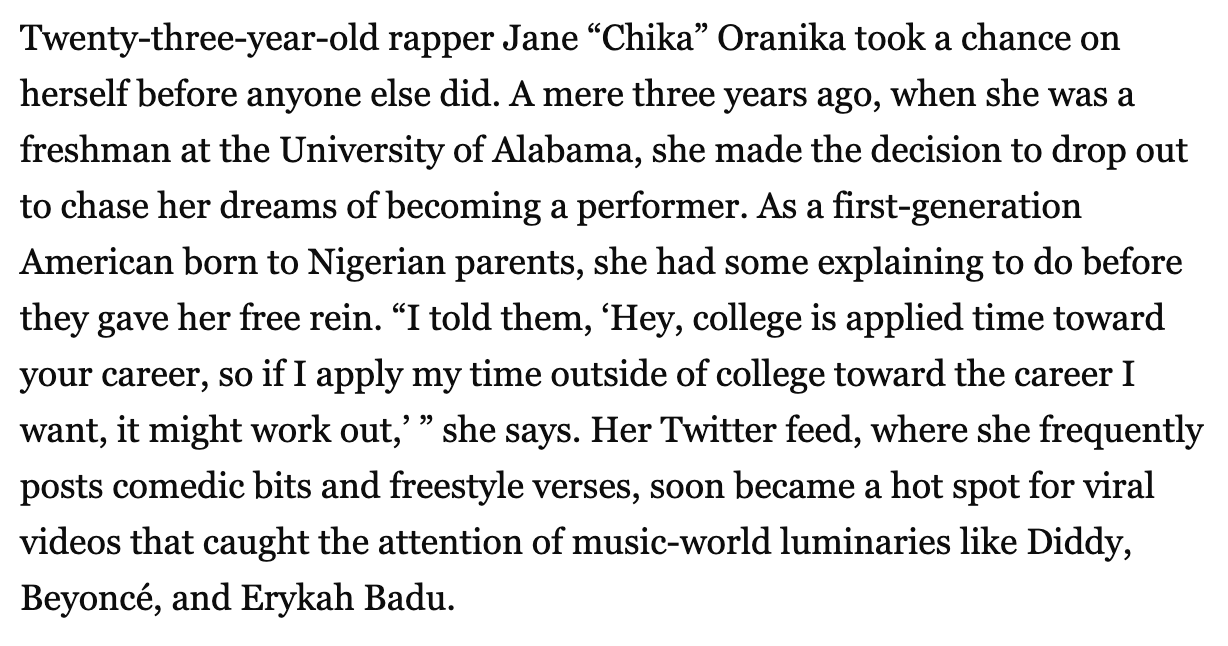 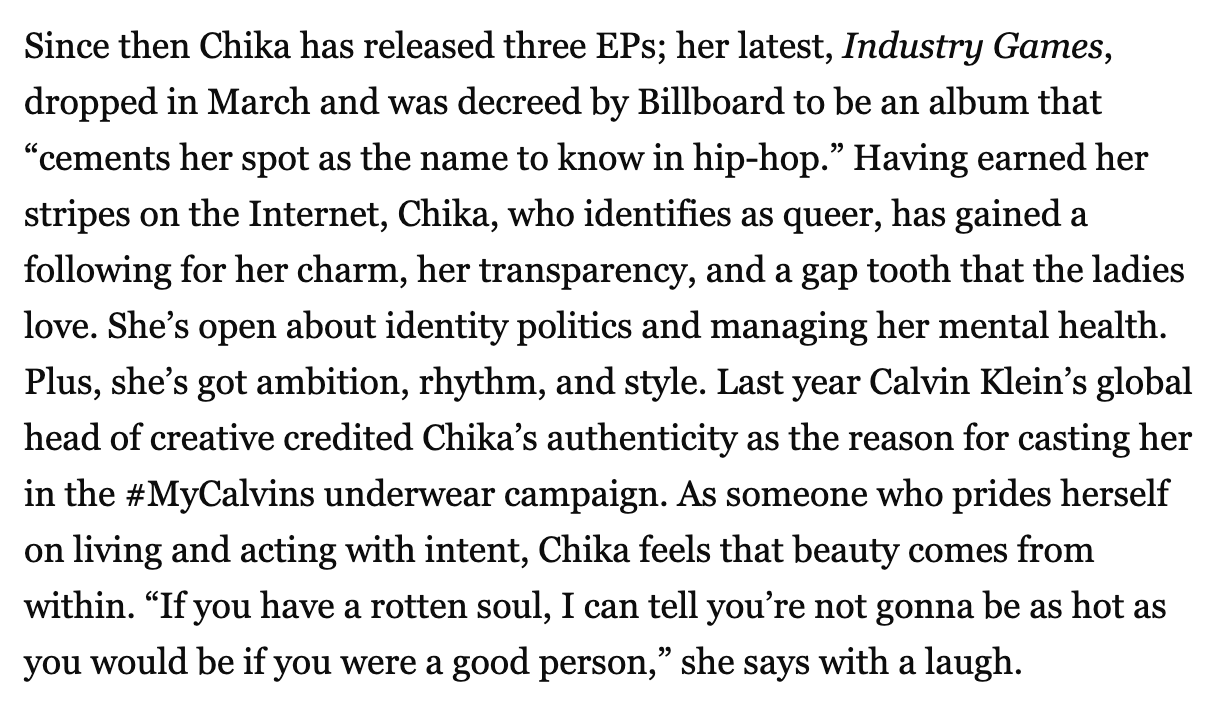 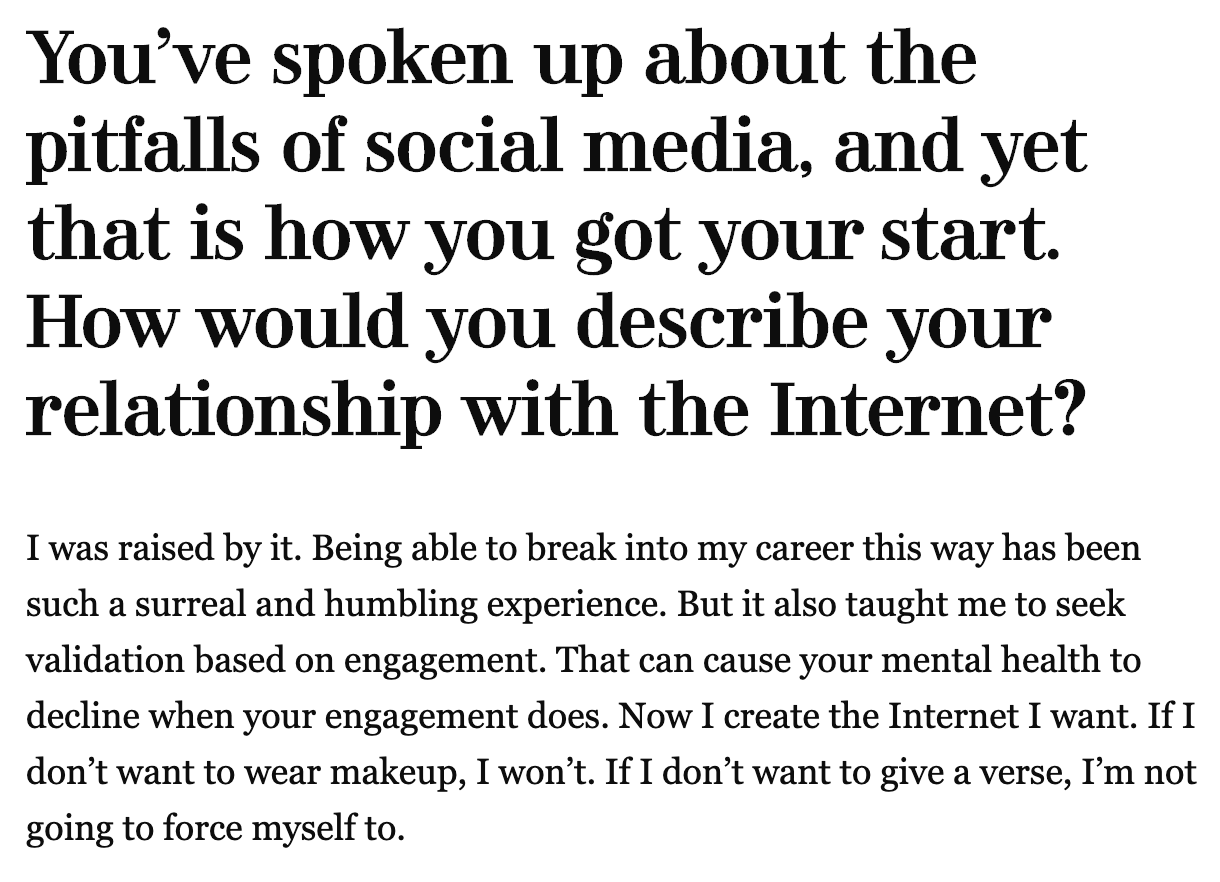 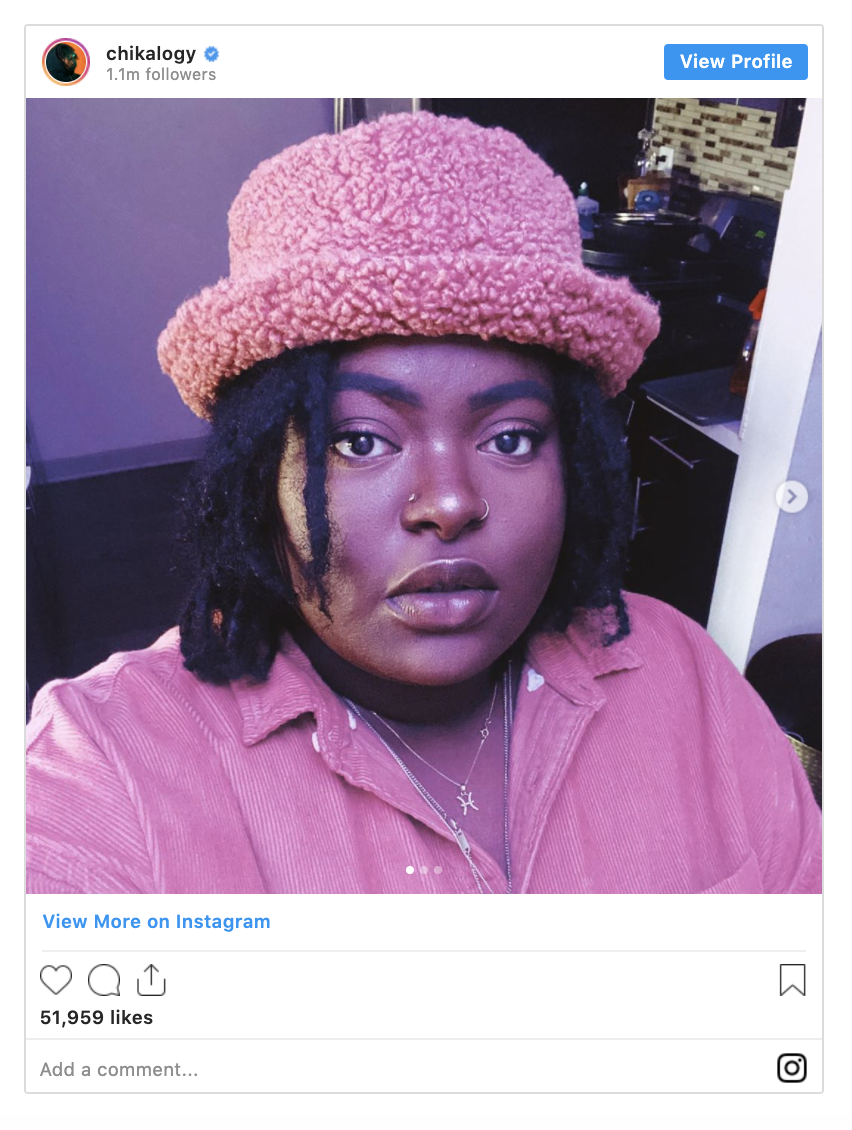 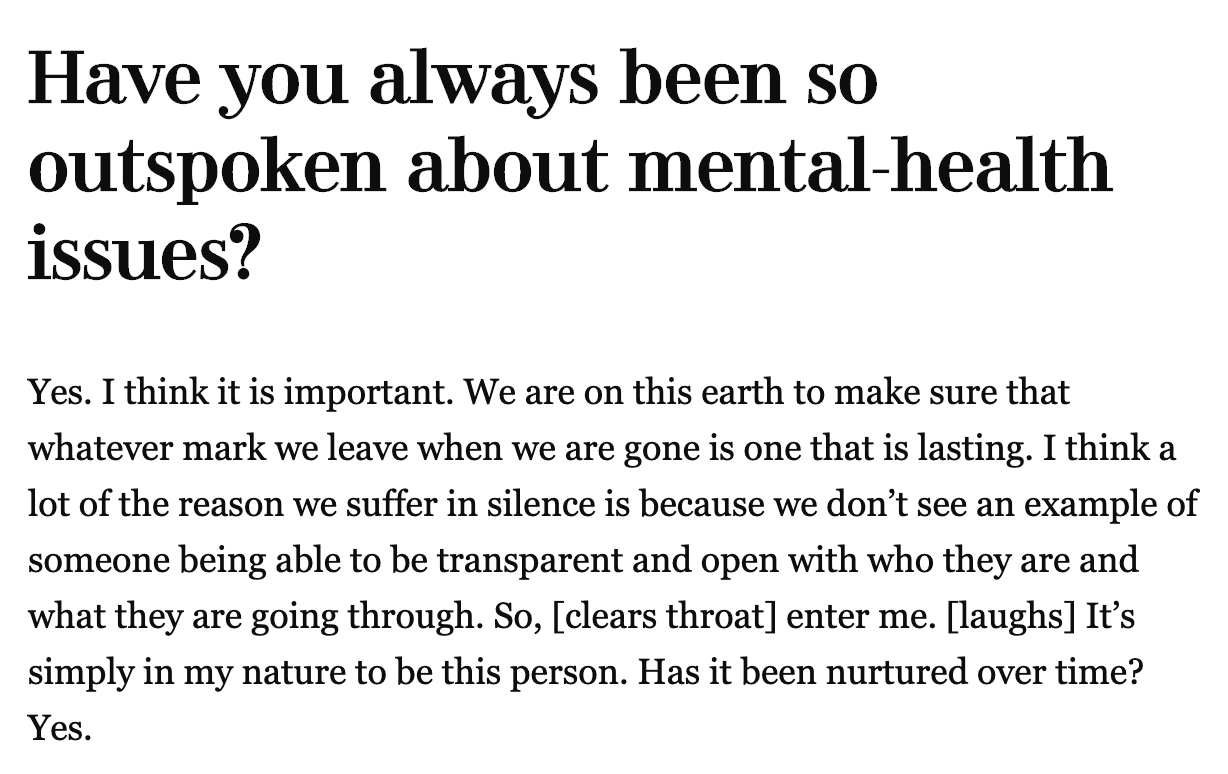 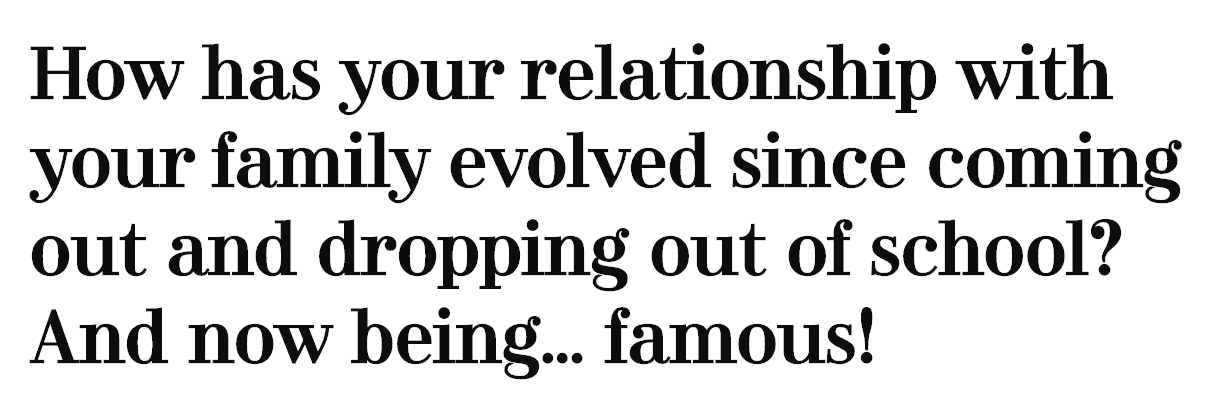 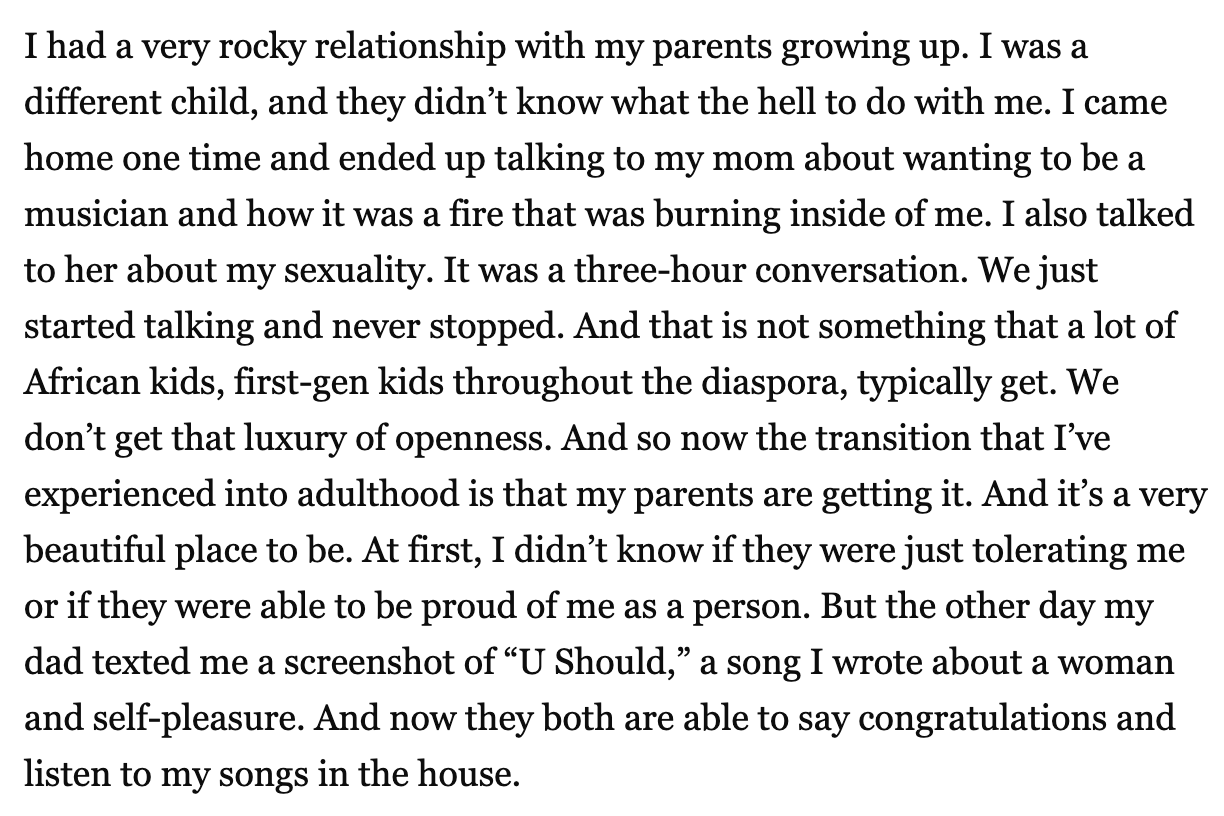 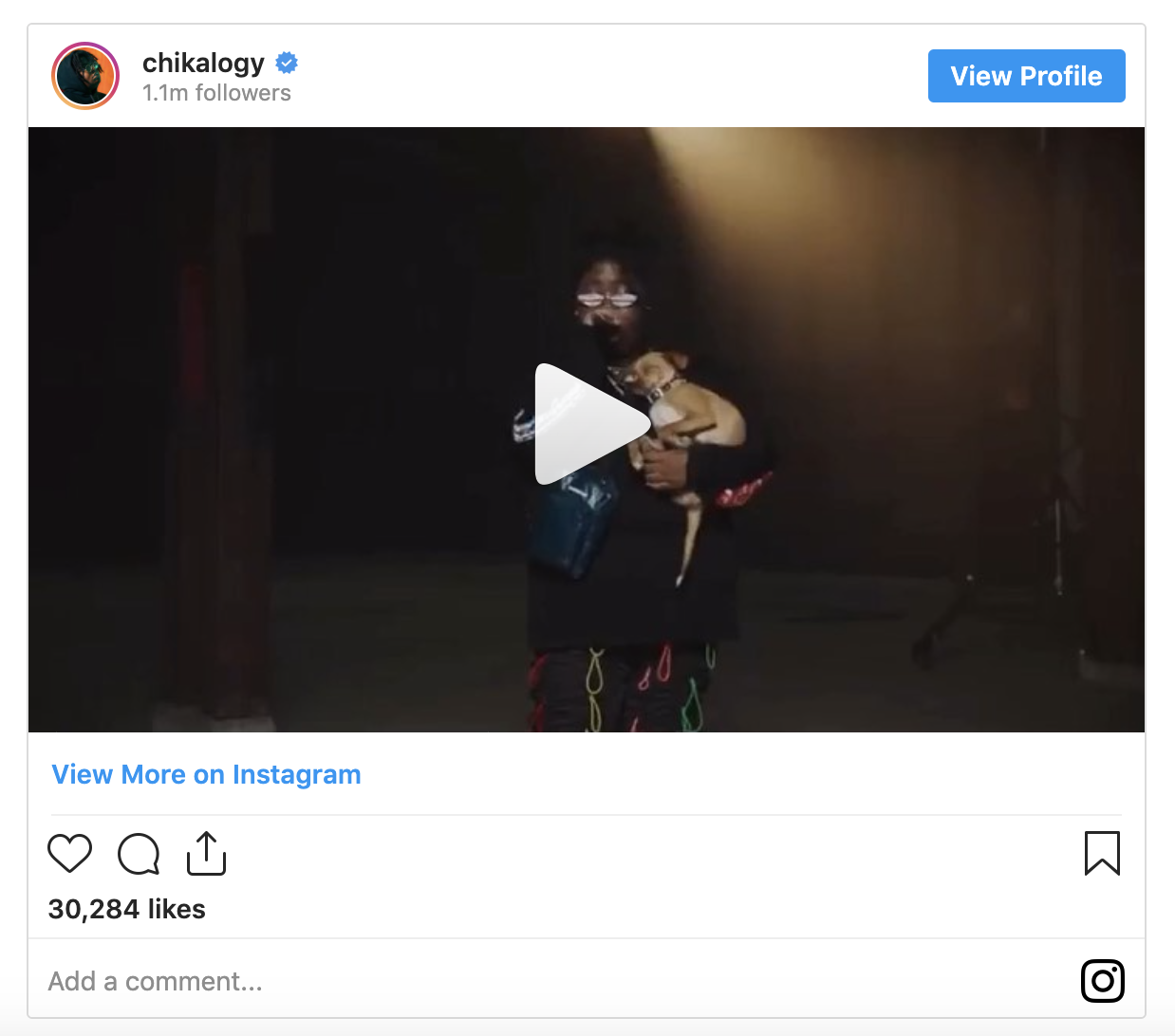 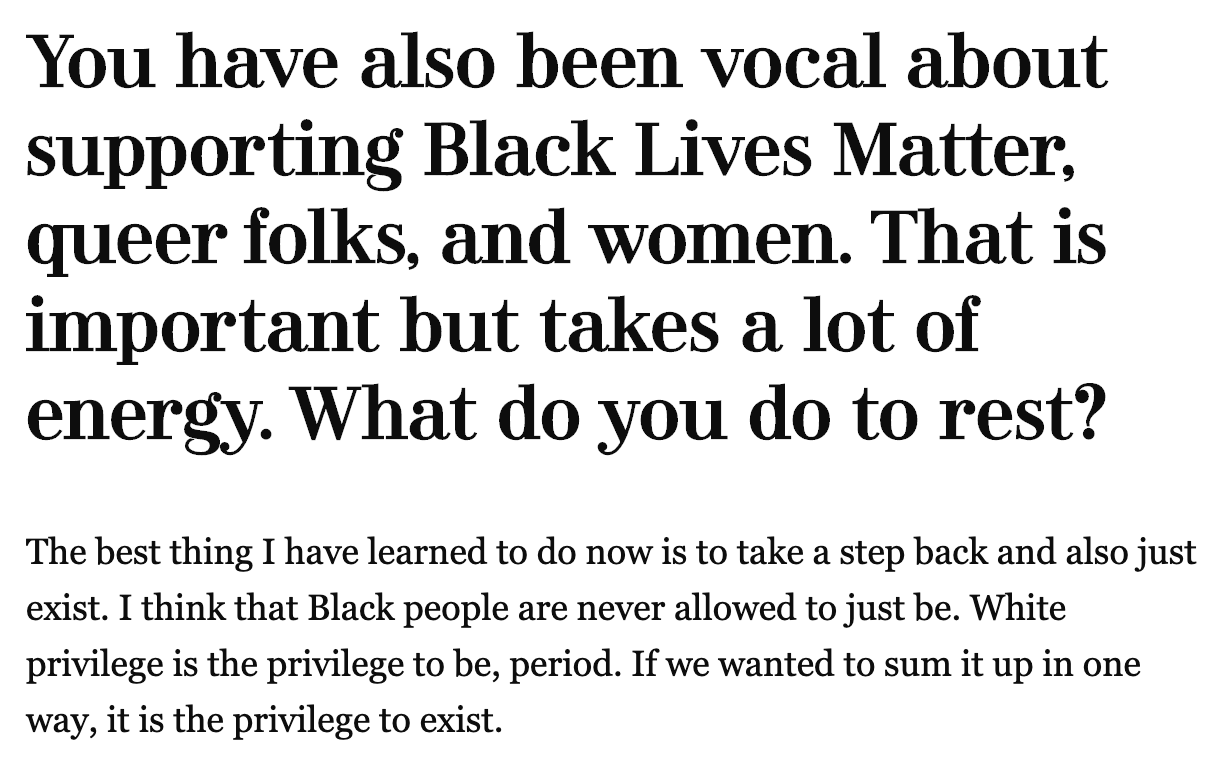 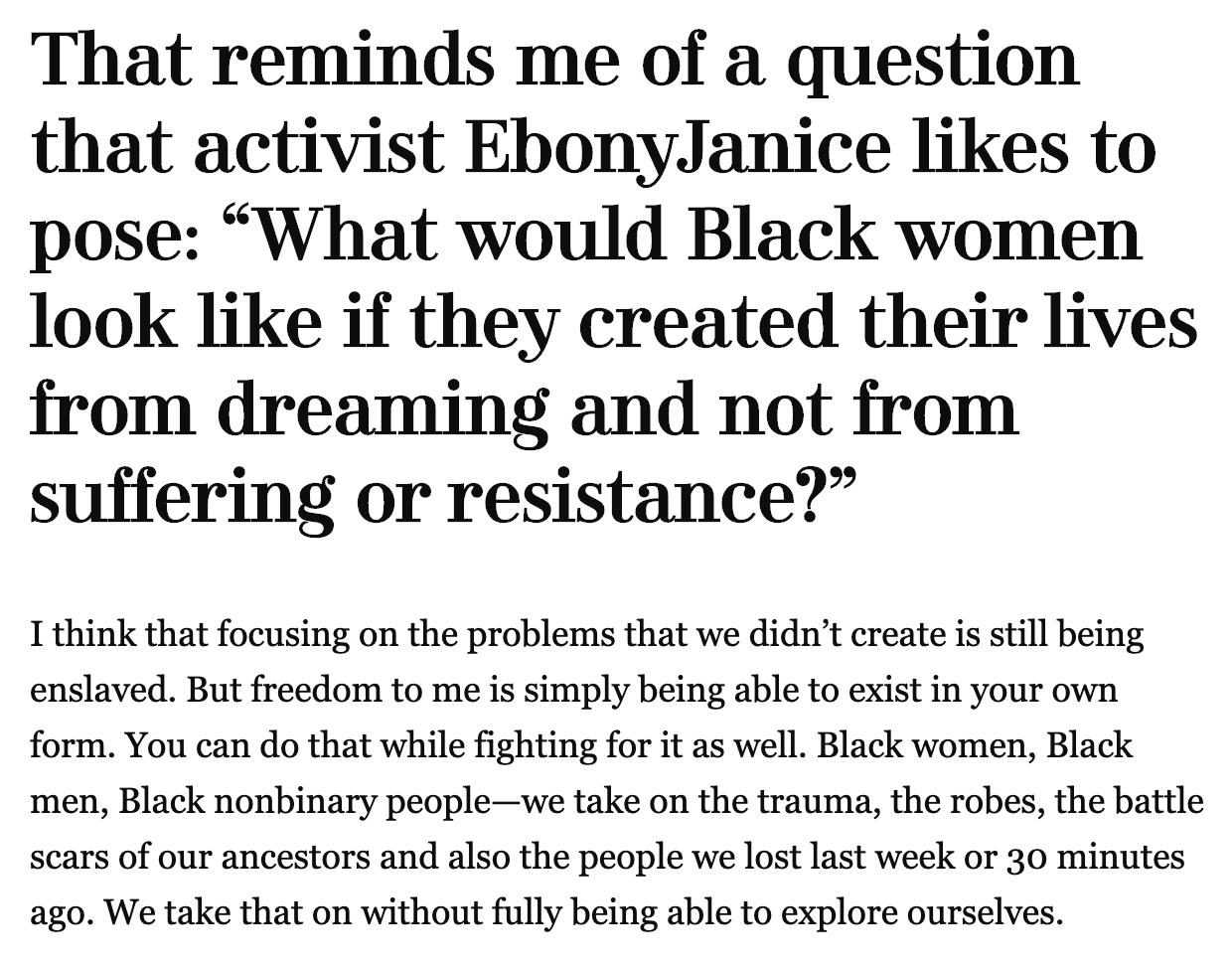 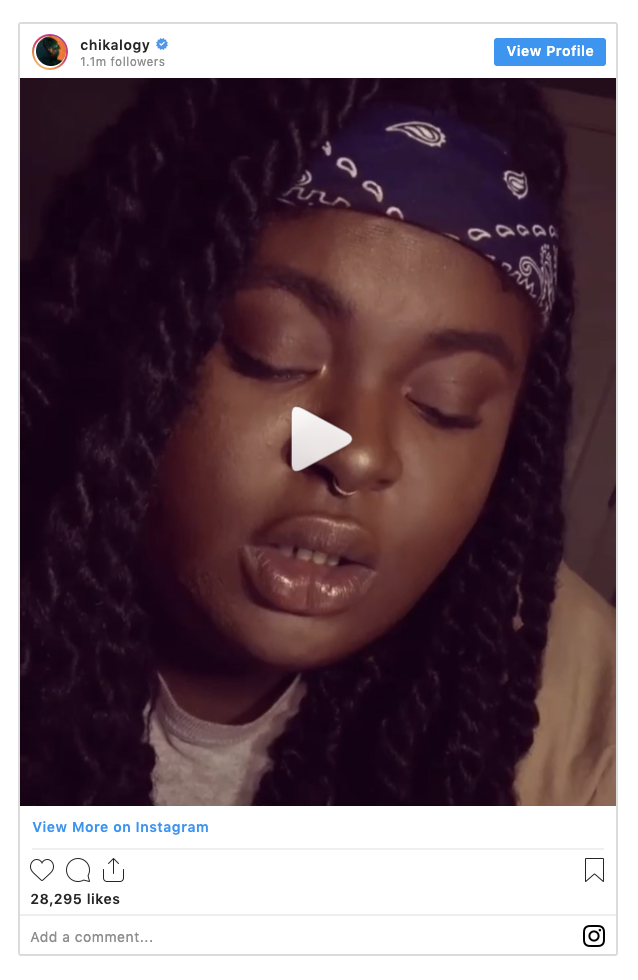 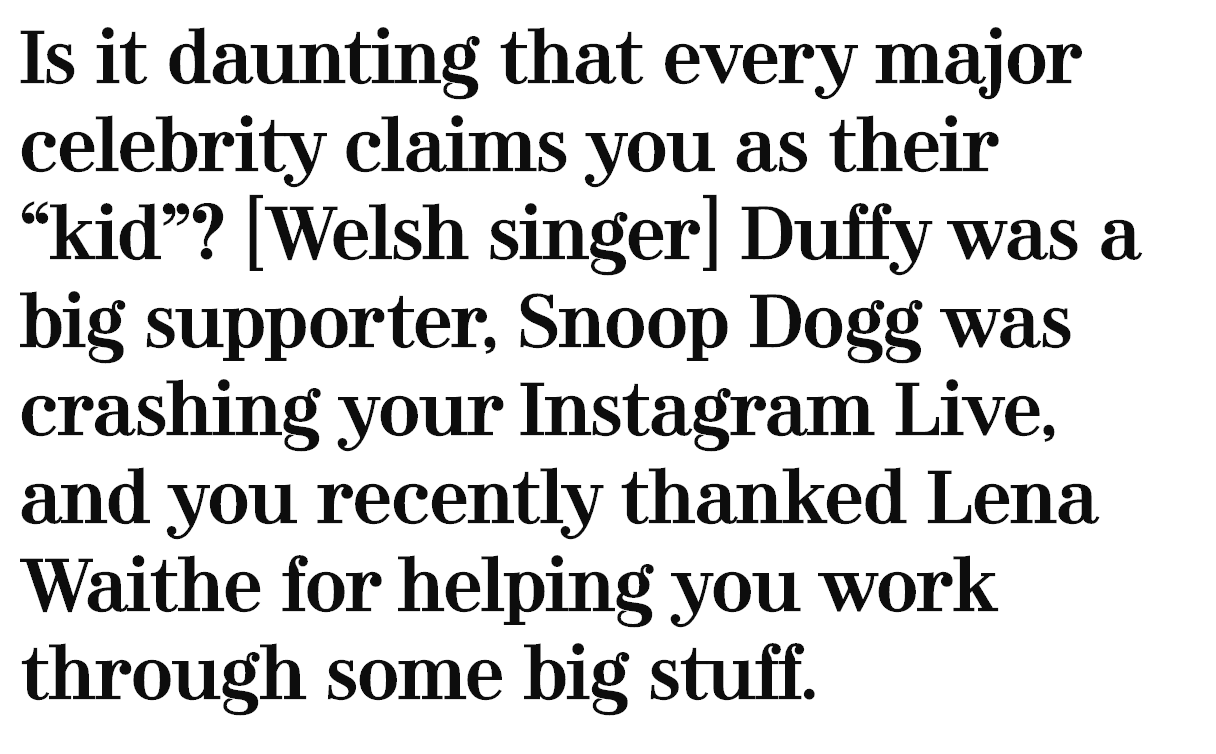 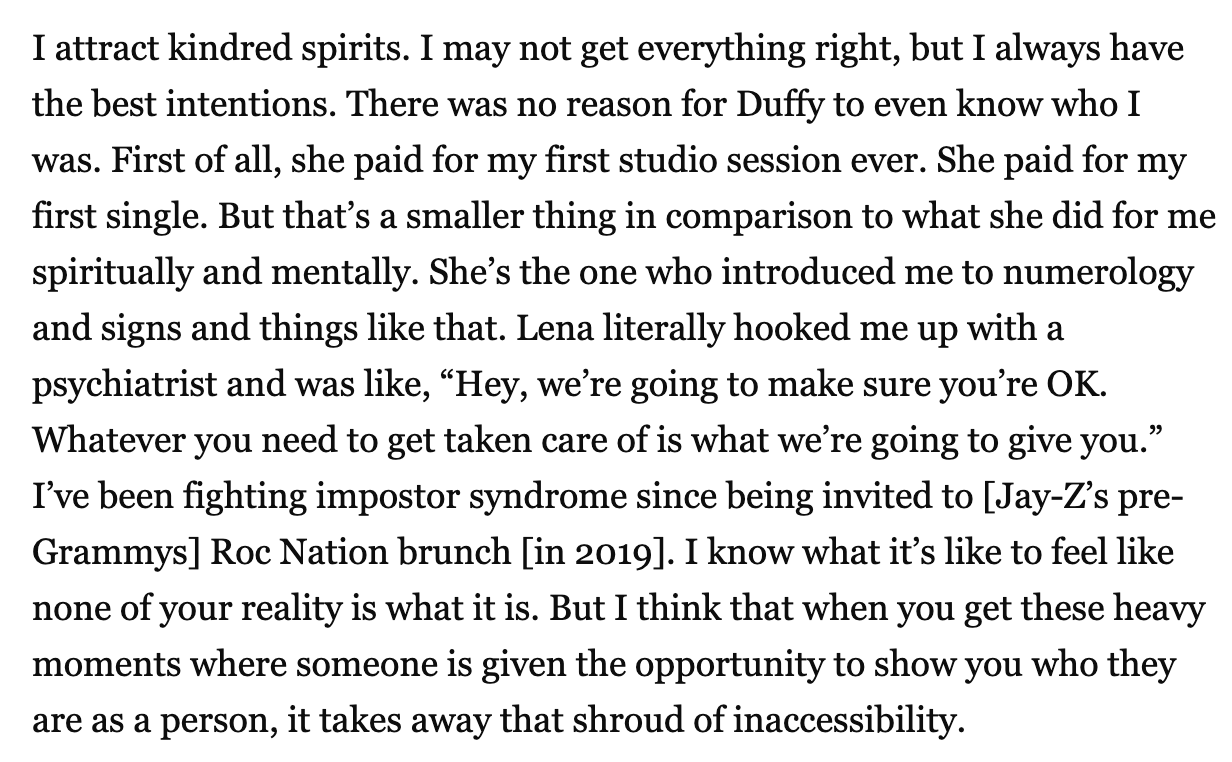 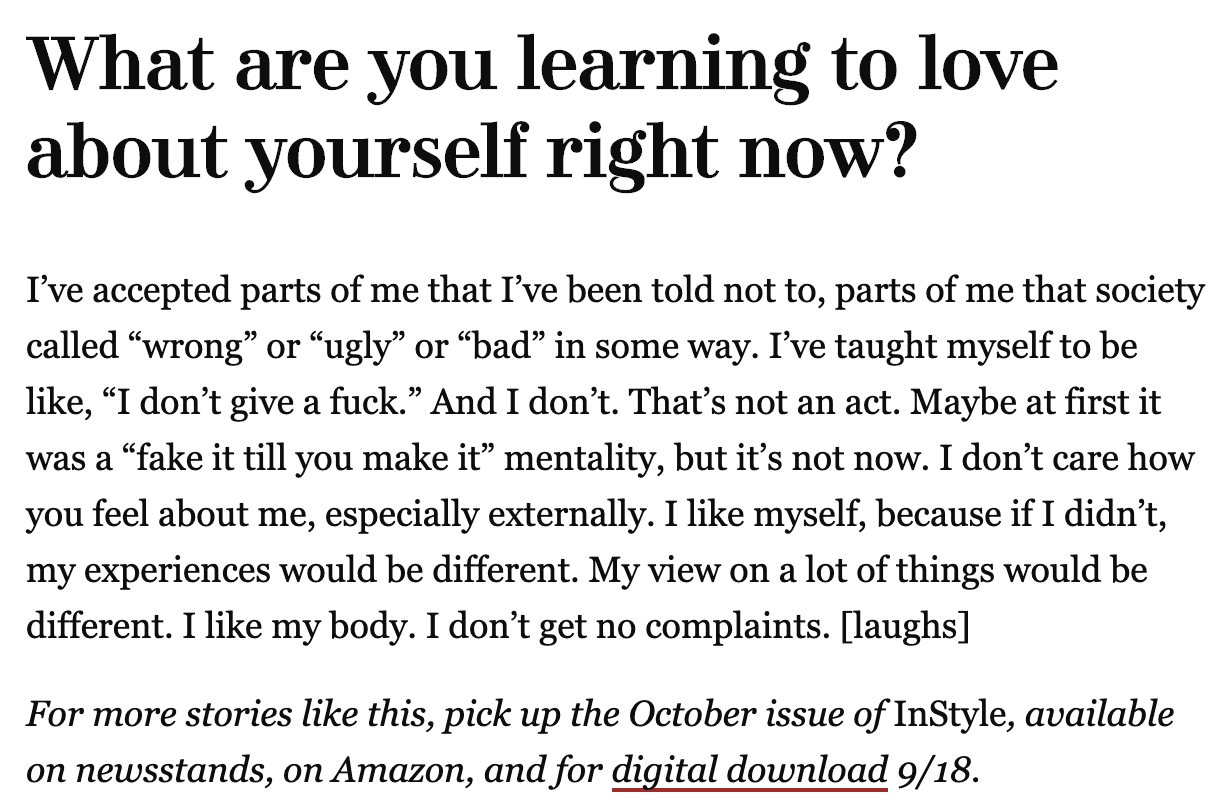 